REFERAT DE APROBAREal proiectului de hotărâre privind aprobarea delegării de gestiune a unor activități edilitar-gospodărești a serviciului public de administrare a domeniului public și privat al municipiului Hunedoara, precum și a Serviciului pentru gestionarea câinilor fără stăpân Hunedoara	Consiliul Local al Municipiului Hunedoara are competență exclusivă, în condițiile legii în tot ceea ce privește înființarea, organizarea, coordonarea și funcționarea serviciului public de administrare a domeniului public și privat al municipiului Hunedoara și a serviciului pentru gestionarea câinilor fără stăpân, precum și în ceea ce privește crearea, dezvoltarea, modernizarea, administrarea și exploatarea bunurilor proprietate publică sau private, aferente acestuia.	Obiectivele specifice ale serviciului sunt:	îmbunătăţirea condiţiilor de viaţă ale populaţiei;autonomia locală şi descentralizarea serviciilor;responsabilitatea faţă de cetăţeni;adaptabilitatea Serviciului la cerinţele comunităţii locale;conservarea şi protecţia mediului înconjurător;asigurarea calităţii şi continuităţii serviciului;tarifarea echitabilă, corelată cu calitatea şi cantitatea serviciului prestat;nediscriminarea şi egalitatea de tratament al utilizatorilor;transparenţa, consultarea şi antrenarea în decizii a cetăţenilor;administrarea corectă şi eficientă a bunurilor din proprietatea publică sau privată a unităţilor administrativ-teritoriale şi a banilor publici;securitatea serviciului;susţinerea dezvoltării economico-sociale a localităţii;promovarea calităţii şi eficienţei Serviciului;dezvoltarea durabilă a Serviciului;gestionarea Serviciului pe criterii de transparenţă, competitivitate şi eficienţă;protejarea domeniului public şi privat şi punerea în valoare a acestuia;protecţia şi conservarea mediului înconjurător şi a sănătăţii populaţiei;respectarea cerinţelor din legislaţia privind protecţia mediului referitoare la administrare a domeniului public și privata localităţilor.Desfăşurarea activităţilor edilitar-gospodăreşti, specifice serviciilor de administrare a domeniului public şi privat și a gestionării câinilor fără stăpân,  trebuie să asigure:  a) satisfacerea cerinţelor şi nevoilor de utilitate publică ale comunităţilor locale şi creşterea calităţii vieţii;  b) administrarea şi gestionarea infrastructurii edilitar-urbane a unităţilor administrativ-teritoriale în interesul comunităţilor locale;  c) funcţionarea şi exploatarea în condiţii de siguranţă, rentabilitate şi eficienţă economică a infrastructurii edilitar-urbane aferente;  d) ridicarea continuă a standardelor şi a indicatorilor de performanţă ai serviciilor prestate;  e) crearea, dezvoltarea şi modernizarea infrastructurii edilitar-urbane a unităţilor administrativ-teritoriale, în corelare cu planurile şi documentaţiile de urbanism şi amenajare a teritoriului;  f) descentralizarea serviciilor publice şi aplicarea principiilor economiei de piaţă şi ale liberei concurenţe;  g) protejarea domeniului public şi privat şi punerea în valoare a acestuia;  h) protecţia şi conservarea mediului natural şi construit, precum şi a monumentelor şi siturilor istorice şi arhitectonice, în conformitate cu reglementările legale în vigoare;  i) protecţia igienei şi sănătăţii publice, în conformitate cu reglementările specifice în vigoare.  În cazul gestiunii delegate autorităţile administraţiei publice locale pot apela pentru realizarea serviciilor la unul sau la mai mulţi operatori cărora le încredinţează, în totalitate sau numai în parte, în baza unui contract de delegare a gestiunii, sarcinile şi responsabilităţile proprii cu privire la gestiunea propriu-zisă a serviciilor, precum şi la administrarea şi exploatarea infrastructurii edilitar-urbane necesare realizării serviciilor.  Având în vedere Studiul de oportunitate privind modalitatea de gestiune a unor activități edilitar-gospodărești a serviciului public de administrare a domeniului public și privat al municipiului Hunedoara, precum și a Serviciului pentru gestionarea câinilor fără stăpân Hunedoara, prin proiectul de hotărâre inițiat propunem delegarea unor activități edilitar-gospodărești a serviciului public de administrare a domeniului public și privat al municipiului Hunedoara, prin atribuire directă, sub forma gestiunii delegate, către Societatea ECOSERV-HD SRL: Activitățile care vor fi delegate sunt următoarele:	 exploatarea şi întreţinerea străzilor, drumurilor, podurilor, podețelor, viaductelor, a pasajelor rutiere şi pietonale, subterane şi supraterane;amenajarea şi întreţinerea zonelor vezi, a parcurilor şi grădinilor publice, a terenurilor de sport, a locurilor de agrement şi a terenurilor de joacă pentru copii;instalarea, întreţinerea şi funcţionarea sistemelor de semnalizare şi dirijare a circulaţiei urbane, în vederea asigurării siguranţei traficului şi pentru fluidizarea acestuia;înfiinţarea, organizarea şi exploatarea unor servicii de întreţinere, reparaţii curente şi reabilitare a fondului locativ aflat în proprietatea municipiului Hunedoara;asigurarea, organizarea, exploatarea activităților de ecarisaj și desfășurarea serviciului pentru gestionarea câinilor fără stăpân.Totodată, propunem aprobarea Studiului de oportunitate, a Contractului de delegare a gestiunii, a Regulamentului serviciului, a Caietului de sarcini, a Inventarului bunurilor mobile și imobile ce vor fi predate operatorului, precum și a Tarifelor, conform Anexelor nr. 1 la nr.6 la proiectul de hotărâre.Temeiul legal al proiectului de hotărâre îl constituie prevederile art. 3 alin. (1) lit. a), lit. b), lit. g), lit. j), lit. m), alin. (3),  art. 5 pct. 1 lit. b), pct. 2, pct. 3 lit. b) și lit. h), art. 7, art. 10, art. 28 lit. f) și j), art. 39, și art. 47 alin. (1) din Ordonanța Guvernului nr. 71/2002 privind organizarea și funcționarea serviciilor publice de administrare a domeniului public și privat de interes local, cu modificările și completările ulterioare, ale art. 284 și următoarele, art. 580 și următoarele din Ordonanța de Urgență nr.57/2019 privind Codul Administrativ, cu modificările și completările ulterioare, art. 1, art. 8 lit. b), lit. g), lit. j) și lit. p) din Ordonanța Guvernului nr. 21/2002 privind gospodărirea localităților urbane și rurale, cu modificările și completările ulterioare, art. 8 alin. (1) din Legea nr. 24/2007 privind reglementarea și administrarea spațiilor verzi din intravilanul localităților, republicată, cu modificările și completările ulterioare, Legii nr.273/2006 privind finanţele publice locale, cu modificările și completările ulterioare, Legii nr. 287/2009 privind Codul civil, republicată, cu modificările și completările ulterioare, precum și ale art. 4 lit. b) și art. 7 din Legea nr. 52/2003 privind transparența decizională în administrația publică, republicată, cu modificările și completările ulterioare, ale art. 1, art. 2 alin. (4) și art. 4 din Ordonanţa de urgenţă nr. 155/2001 privind aprobarea programului de gestionare a câinilor fără stăpân, cu modificările și completările ulterioare, ale art. 2 lit. a), lit. k), lit. m), lit. n), art. 3 și art. 5 și următoarele  din Normele metodologice de aplicare a Ordonanţei de urgenţă a Guvernului nr. 155/2001 privind aprobarea programului de gestionare a câinilor fără stăpân, aprobate prin Hotărârea Guvernului nr. 1059/2013, ale Legii nr. 205/2004 privind protecţia animalelor, republicată, cu modificările și completările ulterioare, ale art. 27 alin. (1) lit. a) și art. 36 din Legea nr. 100/2016 privind concesiunile de lucrări şi concesiunile de servicii, cu modificările și completările ulterioare, ale art. 31 din Legea nr. 98/2016 privind achiziţiile publice, cu modificările și completările ulterioare și ale Hotărârii Consiliului Local al municipiului Hunedoara nr.1/2023 privind aprobarea înființării unei societăți cu răspundere limitată.Competența dezbaterii și adoptării proiectului de hotărâre aparține Consiliului Local al municipiului Hunedoara în baza prevederilor art. 129, alin. (1), alin. (2), lit. c), lit. d), alin. (6) lit. a), lit. b)  alin. (7), lit. i), lit. j), lit. k), lit. m), lit. n), lit. s) alin. (14), precum și art. 139, coroborat cu art. 196 alin. (1) lit. a) din Ordonanța de Urgență nr.57/2019 privind Codul Administrativ, cu modificările și completările ulterioare.Hunedoara, la 08.02.2023P R I M A R,Dan BobouțanuROMÂNIAJUDEŢUL HUNEDOARAMUNICIPIUL HUNEDOARAPRIMAR NR. 12834/08.02.2023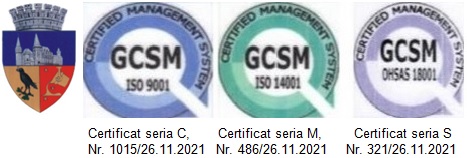 